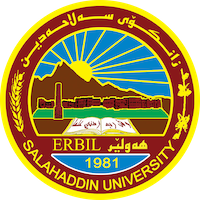 Academic Curriculum Vitae 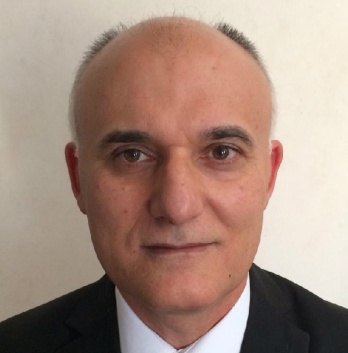 Personal Information: Name: Dr. Amange Francis Boya Date of birth : 1963 Ankawa - Erbil-IraqJob title: University Teacher Place of recent work: University of Salahaddin / College of Science / Physics dep.Academic title: LecturerDate of first assignment in University: 12-9-1992E-mail : amange_alibak@yahoo.co.ukEducation:Post Doctorate; in Nano laser from Linkoping University (Sweden) 2008.Ph.D. Science of physics , specific in Semiconductor Quantum Well Laser from            Univ. of Salahaddin (Erbil-Iraq) 2006.Thesis title; Magnetic field and Electrostatic potential effects on                      (Al0.1Ga0.9)0.5In0.5P Multiple Quantum Well Laser at different                    temperature. Brief Summary of the thesis; Study of the properties of quantum Well Semi-           conductor Laser and the effect of the magnetic field and electrostatic           potential and thermal on its properties and haw we improve its characteri-        stics by changing different parameters. Image process a new technique         considered in this project via taking the picture of the laser beam spot and        analyzing it by special software programs designed for this purpose by        Matlab.MS.C. Science of Physics, specific in Laser from Technology Univ. (Baghdad –              Iraq) 1990.Thesis title; Concentration and solvent effect of laser Dyes on the                               absorption and fluorescence.Brief Summary of the thesis; in this thesis the spectral properties, absorption          and fluorescence spectra of the laser dyes have been studied under variable          conditions such as concentration, the pH of dye solution, the viscosity, the          solution temperature and the effect of paramagnetic material. The          Rhodamine- dye has been used to study the best operational conditions in          order to get the highest fluorescence intensity and to find the dye solutions          which could give best gain (best lasing medium).BS.C. Science of Physics, from Salahaddin Univ. (Erbil-Iraq) 1986.Qualifications and Skills:Training Courses;Training course in Teaching methods, College of Education Univ. of Salahaddin (1994).Training course in computer, Science College Univ. of Salahaddin (2001).Training course in computer, Computer center Univ. of Mosul (2002).Training course in English language, Arts college Univ. of Salahaddin (2002).Training course in e-Learning, Philadelphia Univ. with collaboration UNISCO Organization in Jordan (2010).Science Conferences and Workshops ;Scientific conference of Duhok University, Dohuk-Iraq (June / 1999).Conference of watershed by university of Durham-DFID held at university of Sulaemanya (March /2000).2nd International conference on Advanced Optoelectronics and Laser by Kharkov University, Yalta, Ukraine (September / 2005).Scientific and Technology Workshop of PHYWA International Company held at University of  Sulaemanya  (May /2010).The 4th Kurdistan conference on Biological Sciences University of Duhok( May/2012).The 6th conference and workshops on Basic and applied Sciences (6th ICOWOBAS 2017) of Salahaddin University , 18-19 March 2017 , Erbil –Iraq.The first Nano Technology Workshop of Ishik and Salahaddin Universities,24-12-2017 Erbil-Iraq Participates of SU LMS Workshop (Erasmus+ programme of the European Union ) held at 21-2-2018 on Erasmus Lab & Training center of Salahaddin University.  IT Skills and Software’s;I have extensive knowledge of all Microsoft programs, and attended advanced courses in Excel, Power point and WinWord. I am experienced in the use of advanced Internet search engines and I have a good knowledge and user for the following software programs:Visual Basic program.Matlab program.Languages;English,   2- Arabic,  3- Kurdish, 4- Chaldean .Administrative Experiences and Academic Committees Partaken:Reporter of Physics Department (three years) (2001-2003).Head of Physics Department (in charge) (one month) (2002).Membership in the scientific committee in physics Department (Two years) (2001-2002).Assessment committee of science College (one year)(2002).Committee Head of physics department for import and purchase of scientific devices from 2009-till now.Member in the scientific committee in research center of Salahaddin University from 2011-till now.Professional membership:Membership of physics and mathematics society Baghdad-Iraq.Membership of Laser society Baghdad-Iraq.Membership of physics society Kurdistan-Iraq.Membership of teachers’ society Kurdistan-Iraq.Subject under teaching:Laser theory and its Applications for Class four physics (General and Communication branch) (from 1992- till now).Laser Laboratory for Class four applied Physics Optics Laboratory for Class three physics (from 1992-till 2017).General physics, theoretical and practical for Class one physics (many years).Scientific debate for Class one physics (2011-till 2017).I supervised many undergraduate projects (from 1992 till now).Publications:1-((Study of the Laser Dyes absorption and fluorescence)) J. Eng. &Tech. Baghdad , Iraq (1994).2-((Effects of physics and chemical parameters on Lentil Seeds borne-Fungi)) J. of Duhok      Unv.Vol.2,No.2,(1999).3-((Study of the influence of the magnetic field on MQW laser through image processing))      J.IEEE, Vol.1,(2005).4- ((Magnetic field influence on MQW laser)) Proc. Of SPIE, Vol.7009,(2008).5-(( Pure and AL-Doped ZnO nano rod production by electrochemical growth technique in low     temperature for nano laser)) J. of Zanco, Vol.22, No.4,(2010).6-(( Laser treatment may enhance growth and resistance to fungal infection of hard wheat seeds))      Proc. of 4th Kurdistan conference on Biological Sciences University of Duhok ( May/2012).7-(( Laser treatment may enhance growth and resistance to fungal infection of hard wheat seeds))    IOSR Journals.Vol.2,Issue 3,Jan-Feb 2013.(Investigating the Performance of Wavelength Division Multiplexing based RoF Optical Network with Dispersion Compensation Fiber) ZANCO Journal of Pure and Applied Sciences.Professional Social Network Accounts:Research Gate :     https://www.researchgate.net/profile/Amange-BoyaLinkedin : https://www.linkedin.com/in/amange-francis-01064319/Orcid :  https://orcid.org/0009-0006-2555-2882Googol scholar:  https://scholar.google.com/citations?user=b1VdIDsAAAAJ&hl=en